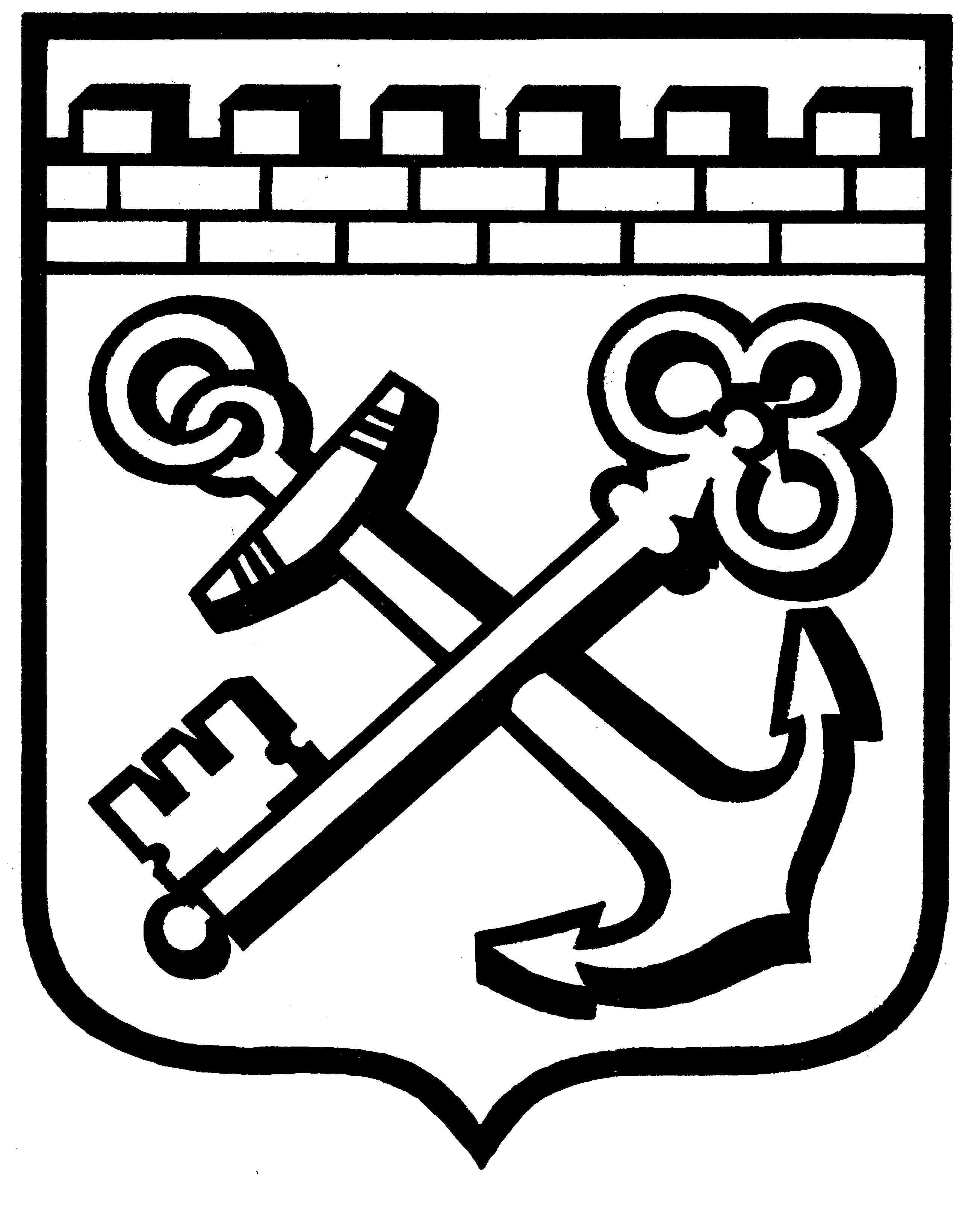 КОМИТЕТ ГРАДОСТРОИТЕЛЬНОЙ ПОЛИТИКИ
ЛЕНИНГРАДСКОЙ ОБЛАСТИПРИКАЗот ___________________ года № ______О внесении изменений в правила землепользования и застройкиТосненского городского поселения Тосненского районаЛенинградской областиВ соответствии с частью 3.3 статьи 33 Градостроительного кодекса Российской Федерации, подпунктом «к» пункта 1 части 2 статьи 1 областного закона от 7 июля 2014 года № 45-оз «О перераспределении полномочий в области градостроительной деятельности между органами государственной власти Ленинградской области и органами местного самоуправления Ленинградской области», пунктом 2.13 Положения о Комитете градостроительной политики Ленинградской области, утвержденного постановлением Правительства Ленинградской области от 9 сентября 2019 года № 421, приказываю:Внести в правила землепользования и застройки Тосненского городского поселения Тосненского района Ленинградской области, утвержденные приказом комитета по архитектуре и градостроительству Ленинградской области от 15 декабря 2017 года № 78, изменения согласно приложению к настоящему приказу.Признать утратившим силу и не подлежащим применению пункт 1 решения совета депутатов Тосненского городского поселения Тосненского района Ленинградской области от 21 февраля 2012 года № 128.Председатель комитета									И.Я.КулаковПриложениек приказу комитета градостроительнойполитики Ленинградской областиот _______________ № ______________Изменения в правила землепользования и застройки Тосненского городского поселения Тосненского района Ленинградской областиОсновные виды разрешенного использования пункта 1 «Основные и условно разрешенные виды использования земельных участков и объектов капитального строительства» пункта 2 статьи 61 «Градостроительный регламент зоны лечебно-профилактических учреждений (ОД-3)» дополнить строкой следующего содержания:Медицинские организации особого назначенияРазмещение объектов капитального строительства для размещения медицинских организаций, осуществляющих проведение судебно-медицинской и патолого-анатомической экспертизы (морги)3.4.3